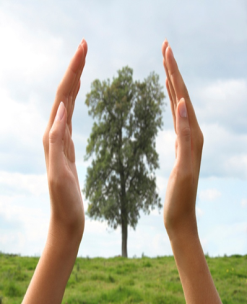 For Immediate ReleaseJanuary 13, 2014PRESS RELEASEWoodbridge Land Trust Celebrates 50 Yearsof Conservation, Preservation and Protection of Our Natural Resources.Announces 2014 Fund DriveThis year, the Woodbridge Land Trust celebrates 50 years of conservation, preservation and protection of Woodbridge’s natural resources.  The Board of Directors wishes to thank our generous donors, public officials and other community groups who have supported us through the years.  According to President Chris Keevil, “our donors make it possible for us to maintain our trails, participate in community events and promote conservation, preservation and protection of Woodbridge’s natural resources.”As we begin 2014, the Land Trust is pleased to announce the start of our 2014 fund drive and the establishment of a special fund to which donors can contribute toward the preservation of Baldwin Farm.  Located at the intersection of Greenway and Baldwin Roads, the 350 year old farm is a familiar scenic vista and reminder of our rural past.  Today, the land is farmed for hay and is an important agricultural property.  Currently for sale, the Woodbridge Town Plan of Conservation and Development identifies the property as an important open space parcel that is among the most threatened by development forces and worthy of preservation.  The Land Trust is working on ways to preserve the farm for the enjoyment of present and future generations.Also new in 2014, the Land Trust has launched its updated website at   woodbridgelandtrust.org.  Members of the public can find useful information about the Land Trust, upcoming events, links to trail maps and the many ways that individuals can support the work of the Trust through donations of land, time and money.  Established in 1964, the Woodbridge Land Trust is a nonprofit corporation that relies on donations of land, time and money to fulfill its mission, serving the Town and townspeople of Woodbridge by engaging in activities that promote the conservation, preservation and protection of Woodbridge’s natural resources.Published January 16, 2014 Milford-Orange Bulletin